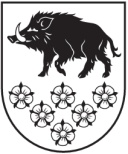 KANDAVAS NOVADA DOMEKANDAVAS NOVADA IEPIRKUMA KOMISIJADārza iela 6, Kandava, Kandavas novads, LV - 3120 Reģ. Nr.90000050886,Tālrunis 631 82028, fakss 631 82027, e-pasts: dome@kandava.lvKandavā28.11.2017.  Nr. 		                            Ieinteresētajam piegādātājam   Par atbildi uz jautājumu Iepirkumam ar ID Nr. KND 2017/35/ELFLAKandavas novada dome ir saņēmusi iesniegumu (reģ. nr. 3-12-2/2529) par Iepirkuma “Interaktīvās spēles “Kandavas vietvārdu taka” izstrāde”, ID Nr. KND 2017/35/ELFLA (turpmāk – Iepirkums), nolikumu un sniedz šādu atbildi:Jautājums:	Kandavas novada domes iepirkuma “Interaktīvās spēles “Kandavas vietvārdu taka” izstrāde”, id. Nr. KND 2017/35/ELFLA nolikuma pielikumā Nr.6 “Tehniskā specifikācija – Tehniskais piedāvājums” ir noteikts, ka spēlei jābūt saderīgai ar sekojošām operētājsistēmām: Linux, Mozilla, Firefox.Lūdzam precizēt vai tiek prasīta saderība ar operētājsistēmām (piemēram, Windows, Linux) vai interneta pārlūkprogrammām (piemēram, Chrome, Firefox)?Atbilde:Spēlei jābūt saderīgai ar operētājsistēmu Linux un pārlūkprogrammu Mozilla Firefox.Iepirkuma komisijaspriekšsēdētāja vietniece		 /personiskais paraksts/			Dace RudēvicaV. Stova63107375valda.stova@kandava.lv 